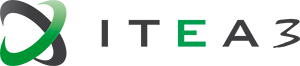 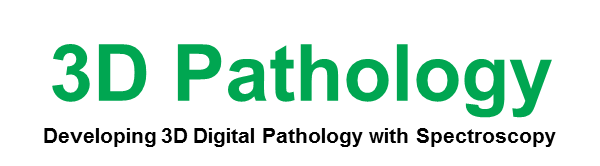 DELIVERABLE D6.6Digital Pathology – State-of-the-artHistopathology – Ditch the slides because digital and 3D are on show•••••••••••••••••••••••••••••••••••••••••Project number: 		ITEA 14001Document version no.:	v1.0Edited by:			Ilaria Jansen (Academic Medical Center Amsterdam)HISTORYContributors:Ilaria Jansen			i.jansen@amc.uva.nlMarit Lucas			m.lucas@amc.uva.nlC. Dilara Savci-Heijink	c.d.savciheijink@amc.uva.nl Sybren L. Meijer		s.l.meijer@amc.uva.nlHenk A. Marquering		h.a.marquering@amc.uva.nlD. Martijn de Bruin		d.m.debruin@amc.uva.nlPatricia J. Zondervan		p.j.zondervan@amc.uva.nlTable of Contents1	Abstract	42	Introduction	53	The current workflow in pathology	64	2D Digital pathology	75	Three-dimensional (3D) reconstructions	86	Computer aided diagnosis (CAD)	97	Future	108	Conclusion	129	Author’s Contribution	1310	References	14AbstractDue to the growing field of digital pathology, more and more digital histology slides are becoming available. This improves the accessibility, allows teleconsultations from specialized pathologists, improves education, and might give urologist the possibility to review the slides in patient management systems. Moreover, by stacking multiple two-dimensional (2D) digital slides, three-dimensional volumes can be created, allowing improved insight in the growth pattern of a tumor. With the addition of computer aided diagnosis systems, pathologist can be guided to regions of interest, potentially reducing the workload and interobserver variation.Digital (3D) pathology has the potential to improve dialog between the pathologist and urologist, and therefore results in better treatment selection for urologic patients.IntroductionRegardless of increased cervical hernias and repetitive strain disorders, the conventional light microscope and the pathologist seem to remain inseparable partners [1]. Yet, recent developments in the field of digital pathology urge many pathology departments to digitize the slides, enabling digital visualization (Figure 1). Clearly, hospitals benefit from digital patient management systems and fully digitized radiology departments, even allowing urologist to plan intrarenal surgeries with special 3D software [2]. Likewise, the digitization of pathology specimens will improve accessibility within the hospital and could facilitate multidisciplinary meetings, allowing oversees consultation from specialized pathologists.Histopathologic analysis using conventional light microscopy has been the gold standard for cancer detection and grading for decades. In general, of every tissue block arriving at the pathology department, only 1-2 slides per tissue block are assessed [3]. Therefore, it can be difficult for the pathologists to fully understand the growth pattern of a tumor [4]. It can be hypothesized that tumor invasiveness may vary from section to section. Moreover, most tumors are heterogeneous [5]. By assessing a small number of slides, an undersampling error is introduced. A method to sample a whole specimen holds the promise to provide the pathologists with a more accurate understanding of the growth pattern of a tumor [6]. Due to recent developments, two-dimensional (2D) digital microscopy images can be acquired through digital microscope systems. A method to visualize the whole specimen is to cut multiple consecutive 2D sections and create a three-dimensional (3D) rendering out of them. Nonetheless, this approach has not been considered by pathologists to examine histology yet, mostly due to the effort and time involved in the preparation of the physical slides.It is debatable whether the diagnostic accuracy would improve by increasing the number of digital slides. Histopathological examination is already laborious and susceptible for human variation [7]. By presenting even more data within the same time-span, more errors are prone to occur. To reduce the workload and inter-observer variation, computer aided diagnosis (CAD) systems might be the solution. A CAD system could diminish the workload by automated recognition of suspicious tissue and guide the pathologist in the grading and staging of a tumor.The current workflow in pathologyThe standard workup for a histology specimen is a labor-intensive and time-consuming process (supplementary Figure 1). At the end of this process, the pathologist examines the slides by looking at morphological changes. Using different magnifications, the aggressiveness of tumor cells is graded, and the staging is performed. Over the years, guidelines have been adjusted to improve prognostic information, helping the urologist in their treatment planning. However, histopathology remains notorious for its interobserver variability. In prostate cancer, interobserver studies show an agreement ranging from 10-70% when assessing the Gleason score[8]. In 20% of patients, this would have influenced the treatment plan [9]. While the bladder cancer grading system has a large prognostic value, the interobserver agreement is only 60% [10]. Diagnostic accuracy has been seen to improve when assessed by specialized urinary tract pathologist[11]. This accuracy has also seen to improve after educational programs [12].2D Digital pathologyThe Food and Drug Administration (FDA) only recently gave approval for the first digital histology slide scanner to be used for diagnostic purposes in the US [13], while it was already being used in various places in Europa and Canada. By optically scanning the histologic glass slide, a 2D ultra high resolution digital image is created, a so called whole slide image (WSI). These WSIs can be visualized on a digital screen, making it possible to examine the image at different magnifications (see Figure 1). Several studies proved the non-inferiority of WSIs for diagnostic purpose by comparing them with state of the art light microscopy [14]. Even though digital pathology is available, it is not yet broadly implemented in current clinical practice. Pathologist could be reluctant, since it requires another way of working. As of 2016, the College of American Pathology has issued a set of preliminary guidelines for digital pathology to anticipate the digital era [15]. To incorporate digital pathology however, the workflow on the pathology department must be adjusted (supplementary Figure 1). It requires investments in WSI scanners, high performance computers, high-quality color calibrated monitors, and server solutions for data storage. WSIs consist of an enormous amount of data, depending on the size of the section, the storage size of a WSI can range from 1-5 GB for a non-compressed single prostate biopsy. This requires an enormous increase in computational power and network infrastructure.  If digital pathology is implemented correctly, it will lead to reduced costs e.g. by balancing the workload or tele-consulting of (distant) specialists. For the implementation of digital pathology, it has been estimated that for a large academic institution with 219,000 annual accessions, a shift from conventional to WSIs would save of US$ 18 million over a 5-year period [16]. Table 1 gives a more detailed overview of benefits and barriers for the implementation of digital pathology. Three-dimensional (3D) reconstructionsDigital pathology could accelerate consultations and can replace the bright field microscope for education and clinical conferences [17]. A more recently studied application is the stacking of multiple 2D slides to reconstruct a 3D volume. This enables the pathologist to assess the resected tissue or biopsy as a whole. Orientation on single 2D slides is often difficult due to tangential sectioning and artifacts [18]. A 3D reconstruction can provide improved insight into the architectural features and spatial arrangements with other structures. However, a major difficulty in the 3D representation is the alignment of the slides, since non-linear deformation occurs during the sampling process of fixating, sectioning and mounting of the specimen [6, 19–22].Several studies have focused on the 3D reconstructed histology [6, 19–25]. Boag et al. reconstructed prostate carcinomas out of multiple 2D histological slides and segmented the adenocarcinoma to visualize the architecture of the tumorous glands. They found that Gleason grade 3 glands appear separate from each other on the 2D slides, while the 3D reconstruction showed interconnecting tubules [23]. Muller et al, impart of a correlation study, visualized Gleason grade 3 and 4 tumors in a 3D representation of a whole prostate, using 4 mm spaced WSI’s (see Figure 2) [26, 27].For the visualization of 3D reconstructions, most studies used manual segmentations of tissue structures. As a next step, Norton et al. showed an automated method for the creation of 3D segmentations of in situ disease of breast tissue [22]. These automated segmentations could alleviate the laborious task of manual segmentations. 3D reconstructions are not solely based on H&E stained tissue. Some studies have shown that registration is also possible with other staining agents or even combined multiple stains or different modalities [6, 19, 20, 24].The main drawback of these studies is the low out-of-plane resolution of 3D reconstructions. Because of the size of these high-resolution datasets visualizing them in 3D is challenging, without losing the necessary detail for clinical decision making when looking at a higher magnification.Computer aided diagnosis (CAD)Several solutions have been sought to handle the increase in workload and to reduce the existing observer variation of pathologists. Since the possibility to digitize histology slides, groups have applied automated pattern recognition software to identify suspicious features. So called CAD systems have been introduced to support pathologist in their decision making [28]. These systems can automatically measure the extent of cancerous area, the grade of the cancer, and generate localized cancer maps (Figure 3). Initially, CAD systems used mathematical algorithms based on structural hand-crafted features or variations in pixel intensities [28]. Currently, the majority of CAD systems focus on prostate biopsies and high accuracy levels are found in the detection of prostate cancer [28]. In the grading however, these systems seem less accurate. An explanation may be the focus on the glandular structures, where the adenocarcinoma originates. In high grade tumors there is an absence of glands and loss of differentiation [29] and thus no structures to detect. More recently, deep learning has become more popular. Deep learning is often used for image recognition, for example the automated classification of skin lesions in dermatology [30]. By applying a unique set of filters, it is possible to differentiate between preselected groups, for example different tumor grades. Litjens et al. have used deep learning in prostate biopsies and accomplished an accuracy of 93% in differentiating tumorous tissue from benign tissue [31]. Since most interobserver variation exists in the grading and staging of a tumor [7], it would be of great asset to train CAD systems for this application.The major drawback of these deep learning techniques is the need of large training sets, consisting of ground truth delineations. Preferably, these training sets should be assessed by multiple pathologists to reduce the influence of the interobserver variability. At this moment, there is a lack of multi-institutional validation sets to compare the performance of different CAD systems. Ideally, a CAD system should be used to guide pathologists to a region of interest or even replace pathologists, certainly with the increased number of slides in 3D reconstructions. By doing so, communication, and thus interpretation, regarding the clinical information and the histopathological input could lead to better understanding of the tumorous tissue.FutureCurrently, the use of histological 3D reconstructions in diagnostics is not feasible for clinical decision making. Despite the major progress in digital pathology, there are still some major hurdles to take. However, a set of challenges are already addressed to enable the future use of 2D and 3D digital pathology.Firstly, the sample workup for histopathology remains a labor-intensive process. In order to improve this, Onozato et al. have developed an automated tissue-sectioning machine, automating the sectioning and mounting of the histological sections [32]. At this moment, automated sectioning requires more time than the manual sample workup. However, it is the expectancy that eventually these systems can alleviate the manual work.Clearly, 2D and 3D digital pathology is potentially a powerful tool for the pathologist. It has the opportunity to reduce workload, which has been increasing due to increasing number of requested diagnosis and a reduced number of pathologists [33]. It allows pathologists to set a diagnosis from anywhere in the world, and more important, it gives the possibility to consult distance colleagues. These teleconsultations can facilitate second opinions without the risk off slide loss. Teleconsultations can be of tremendous value for peripheral hospitals, giving the opportunity to easily consult urinary tract pathologists. Sub-specialization in urinary tract pathology is relatively rare and most pathologists work on a large variety of tissue types. Digital pathology has the potential to amplify sub-specialization and therefore limit the variation in diagnosis [34]. Although, current CAD systems have high levels of accuracy for the detection of prostate cancer, there is no implementation into clinical practice yet. Most CAD systems are only validated in a single center, while, due to color differences between the histological slides in different pathology laboratories, staining differences must be incorporated. Therefore, before these CAD systems can be used in daily practice, multi-institutional validation has to be performed by specialized pathologist.  By implementing 3D reconstructions together with CAD systems, pathologists will get a better understanding of the growth pattern of a tumor and can be more easily guided to specific regions of interest. By letting the pathologist focus on only the difficult cases, the workload diminishes. Finally, by implementing digital pathology into the electronic patient information systems, they are readily available for urologist and therefore give easily access during multidisciplinary meetings or for intercollegial consultations. This will result in a better quality of care for the patient.ConclusionDigital pathology and 3D reconstructions have the potential to improve dialog between the pathologist and urologist, and therefore result in better treatment selection for urologic patients. For further refinement of analyzing pathology and usage of digital slides, 3D pathology is now on show.Author’s ContributionI Jansen: Manuscript writingM Lucas: Manuscript editingCD Savci-Heijink: Manuscript editingSL Meijer: Manuscript editingHA Marquering: Manuscript editingDM de Bruin: Manuscript writingPJ Zondervan: Manuscript editingFunding: I Jansen and M Lucas are paid by ITEA3, HA Marquering is founder and shareholder of Nico-lab, DM de Bruin is founder and shareholder of Offroad Medical.Conflict of interest: The authors declare that they have no conflict of interest.Compliance with ethical standards: This project did not involve any human participants or animals.References1. 	George E (2010) Occupational hazard for pathologists: Microscope use and musculoskeletal disorders. Am J Clin Pathol 133:543–548. doi: 10.1309/AJCPUXDS5KJKRFVW2. 	Chen Y, Li H, Wu D, et al (2014) Surgical planning and manual image fusion based on 3D model facilitate laparoscopic partial nephrectomy for intrarenal tumors. World J Urol 32:1493–1499. doi: 10.1007/s00345-013-1222-03. 	Kohl SK, Lewis SE, Tunnicliffe J, et al (2011) The College of American Pathologists and National Society for Histotechnology Workload Study. Arch Pathol Lab Med 135:728–736.4. 	Sun L, Wang D, Zubovits JT, et al (2009) An improved Processing Method for Breast Whole-Mount Serial Sections for Three-Dimensional Histopathology Imaging. Am J Clin Pathol 131:383–392. doi: 10.1309/AJCPVBZZ4IKJHY3U5. 	Moch H, Humphrey P, Ulbright T, Reuter V (2016) WHO Classification of Tumours of the Urinary System and Male Genital Organs. International Agency for Research on Cancer6. 	Magee D, Song Y, Gilbert S, et al (2015) Histopathology in 3D: From three-dimensional reconstruction to multi-stain and multi-modal analysis. J Pathol Inf. doi: 10.4103/2153-3539.1518907. 	Engers R (2007) Reproducibility and reliability of tumor grading in urological neoplasms. World J Urol 25:595–605. doi: 10.1007/s00345-007-0209-08. 	Rodriguez-Urrego PA, Cronin AM, Al-Ahmadie HA, et al (2011) Interobserver and intraobserver reproducibility in digital and routine microscopic assessment of prostate needle biopsies. Hum Pathol 42:68–74. doi: 10.1016/j.humpath.2010.07.0019. 	Melia J, Moseley R, Ball RY, et al (2006) A UK-based investigation of inter- and intra-observer reproducibility of Gleason grading of prostatic biopsies. Histopathology 48:644–654. doi: 10.1111/j.1365-2559.2006.02393.x10. 	Babjuk M, Böhle A, Burger M, et al (2016) EAU Guidelines on Non–Muscle-invasive Urothelial Carcinoma of the Bladder: Update 2016. Eur Urol 1–15. doi: 10.1016/j.eururo.2016.05.04111. 	Mortezavi A, Keller EX, Poyet C, et al (2016) Clinical impact of prostate biopsy undergrading in an academic and community setting. World J Urol 34:1481–1490. doi: 10.1007/s00345-016-1788-412. 	Mikami Y, Manabe T, Epstein JI, et al (2003) Accuracy of Gleason grading by practicing pathologists and the impact of education on improving agreement. Hum Pathol 34:658–665. doi: 10.1016/S0046-8177(03)00191-613. 	Evans AJ, Salama ME, Henricks WH, Pantanowitz L (2016) Implementation of Whole Slide Imaging for Clinical Purposes Issues to Consider From the Perspective of Early Adopters. Arch Pathol Lab Med. doi: 10.5858/arpa.2016-0074-OA14. 	Goacher E, Randell R, Williams B, Treanor D (2017) The diagnostic concordance of whole slide imaging and light microscopy: A systematic review. Arch Pathol Lab Med 141:151–161. doi: 10.5858/arpa.2016-0025-RA15. 	Pantanowitz L, Sinard JH, Henricks WH, et al (2013) Validating Whole Slide Imaging for Diagnostic Purposes in Pathology: Guideline from the College of American Pathologists Pathology and Laboratory Quality Center. Arch Pathol Lab Med 137:1710–1722. doi: 10.5858/arpa.2013-0093-CP16. 	Ho J, Ahlers SM, Stratman C, et al (2014) Can digital pathology result in cost savings? A financial projection for digital pathology implementation at a large integrated health care organization. J Pathol Inf 5:33. doi: 10.4103/2153-3539.13971417. 	Pantanowitz L, Valenstein PN, Evans AJ, et al (2011) Review of the current state of whole slide imaging in pathology. J Pathol Inform. doi: 10.4103/2153-3539.8374618. 	Cheng L, Montironi R, Davidson DD, Lopez-Beltran A (2009) Staging and reporting of urothelial carcinoma of the urinary bladder. Mod Pathol 22:s70–s95. doi: 10.1038/modpathol.2009.119. 	Roberts N, Magee D, Song Y, et al (2012) Toward Routine Use of 3D Histopathology as a Research Tool. Am J Pathol 180:1835–1842. doi: 10.1016/j.ajpath.2012.01.03320. 	Song Y, Treanor D, Bulpitt AJ, Magee DR (2013) 3D reconstruction of multiple stained histology images. J Pathol Inf. doi: 10.4103/2153-3539.10986421. 	Booth ME, Treanor D, Roberts N, et al (2015) Three-dimensional reconstruction of ductal carcinoma in situ with virtual slides. Histopathology 66:966–973. doi: 10.1111/his.1256122. 	Norton KA, Namazi S, Barnard N, et al (2012) Automated Reconstruction Algorithm for Identification of 3D Architectures of Cribriform Ductal Carcinoma In Situ. PLoS One 7:1–11. doi: 10.1371/journal.pone.004401123. 	Boag AH, Kennedy LA, Miller MJ (2001) Three-dimensional Microscopic Image Reconstruction of Prostatic Adenocarcinoma. Arch Pathol Lab Med 125:562–566.24. 	Marchiò C, Sapino A, Arisio R, Bussolati G (2006) A new vision of tubular and tubulo-lobular carcinomas of the breast, as revealed by 3-D modelling. Histopathology 48:556–562. doi: 10.1111/j.1365-2559.2006.02373.x25. 	Onozato ML, Klepeis VE, Yagi Y, Mino-Kenudson M (2012) A role of three-dimensional (3D)-reconstruction in the classification of lung adenocarcinoma. Anal Cell Pathol 35:79–84. doi: 10.3233/ACP-2011-003026. 	Muller BG, de Bruin DM, Brandt MJ, et al (2016) Prostate cancer diagnosis by optical coherence tomography: First results from a needle based optical platform for tissue sampling. J Biophotonics 9:490–498. doi: 10.1002/jbio.20150025227. 	Muller BG, de Bruin DM, van den Bos W, et al (2015) Prostate cancer diagnosis: the feasibility of needle-based optical coherence tomography. J Med Imaging 2:037501–037501. doi: 10.1117/1.JMI.2.3.03750128. 	Mosquera-Lopez C, Agaian S, Velez-Hoyos A, Thompson I (2015) Computer-Aided Prostate Cancer Diagnosis from Digitized Histopathology: A Review on Texture-Based Systems. IEEE Rev Biomed Eng 8:98–113. doi: 10.1109/RBME.2014.234040129. 	Nguyen K, Sabata B, Jain AK (2011) Prostate Cancer Detection: Fusion of Cytological and Textural Features. J Pathol Inf. doi: 10.4103/2153-3539.9203030. 	Esteva A, Kuprel B, Novoa RA, et al (2017) Dermatologist-level classification of skin cancer with deep neural networks. Nature 542:115–118. doi: 10.1038/nature2105631. 	Litjens G, Sánchez CI, Timofeeva N, et al (2016) Deep learning as a tool for increased accuracy and efficiency of histopathological diagnosis. Sci Rep 6:1–11. doi: 10.1038/srep2628632. 	Onozato ML, Hammond S, Merren M, Yagi Y (2013) Evaluation of a completely automated tissue-sectioning machine for paraffin blocks. J Clin Pathol 66:151–154. doi: 10.1136/jclinpath-2011-20020533. 	(2016) 2016 Physician Specialty Data Report: Executive Summary. 34. 	Allsbrook WC, Mangold KA, Johnson MH, et al (2001) Interobserver reproducibility of Gleason grading of prostatic carcinoma: Urologic pathologists. Hum Pathol 32:74–80. doi: 10.1053/hupa.2001.21134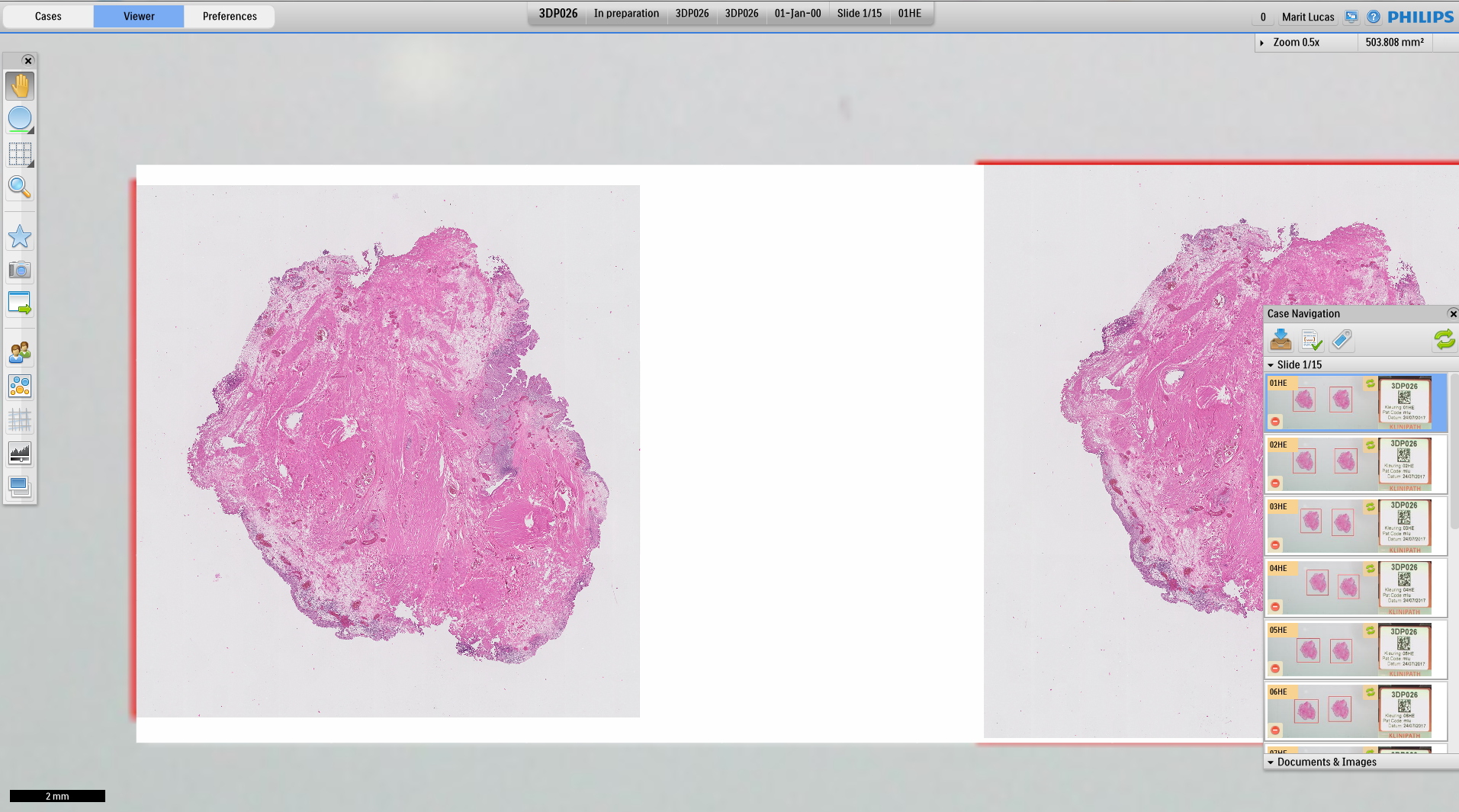 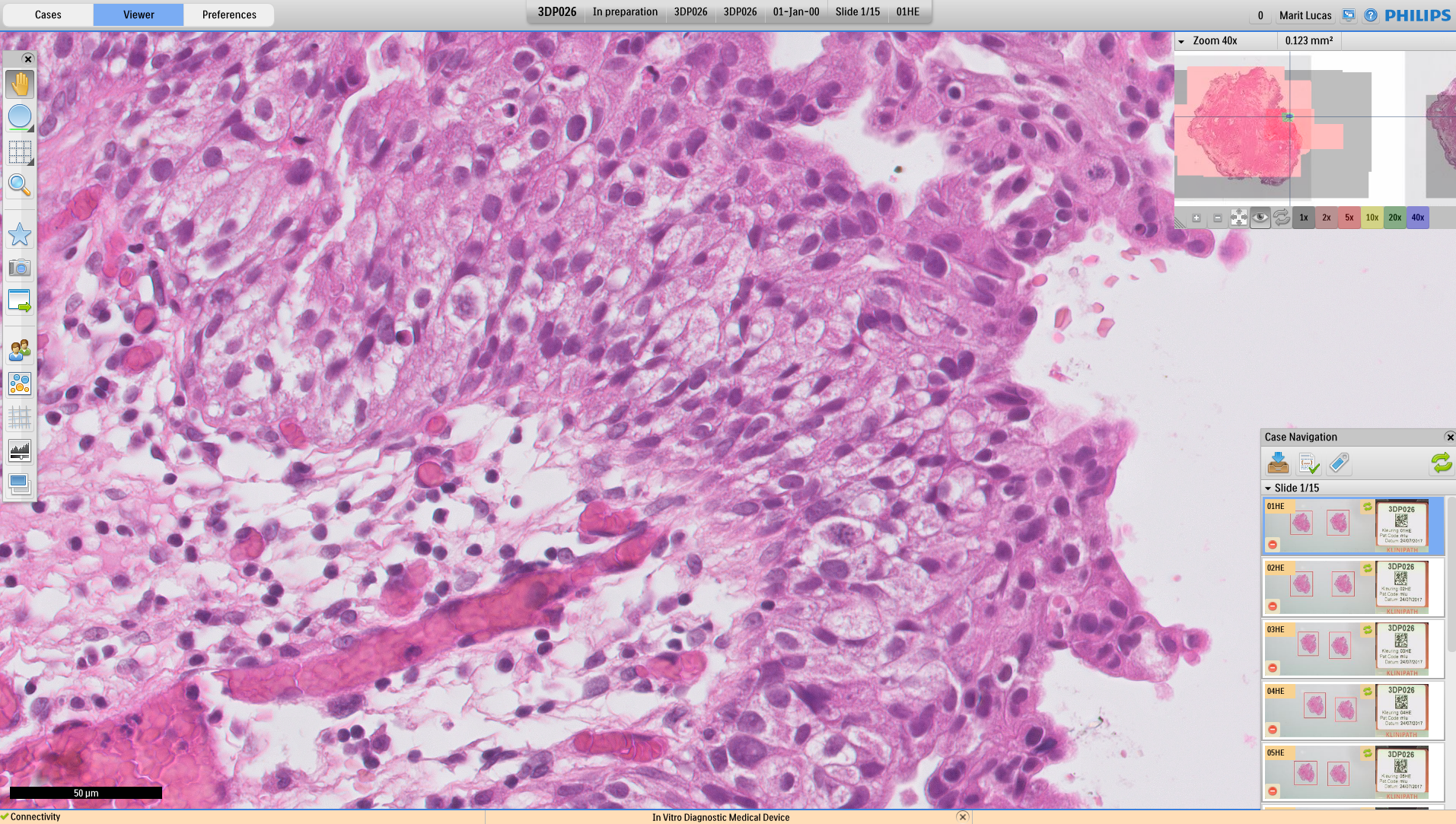 Figure 1Legend: Overview of the Philips information management system. a. Showing an overview of a case, an en-bloc resection of a bladder tumor, b. showing the zoomed in version, focusing on the papillary tissue.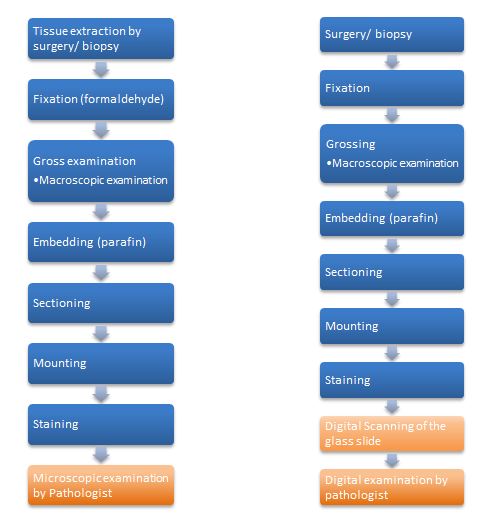 Supplementary figure 1Legend: a. General pathology workflow. b. workflow with the implementation of digital pathology.Table 1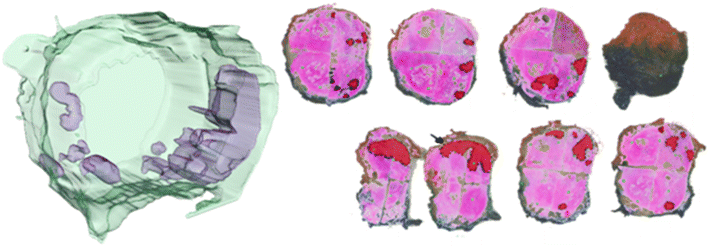 Figure 2Legend: 3D reconstruction of a prostatectomy specimen. On the right, the individual wholemount slides are shown with in red the manually delineated tumor. From this, the 3D reconstruction on the left is rendered.Document version #DateRemarksV0.1May 3, 2018Starting version, template V0.231 May, 2018New compilation based on input by contributorsV0.46 June, 2018Version for reviewV1.012 June, 2018ApprovedBenefits whole slide imagingBarriers for Adoption Whole Slide ImagingAccessibility and access by multiple observersChange in ergonomicsTeleconsultationsNeed for high-quality scannersEligible for CAD systemsNeed for high speed networkPossibility placing annotations and commentsLarge size digital files Sharing slides for research purposesCosts: hardware, software, information technology support/infrastructure and maintenanceDigital storageLack of standards and/or best practice guidelinesPortability and flexible work schedulesScanning artifactsArchiving interesting casesEnhancing workflowIntegrated into pathology report/ patient information systemPathology education